СодержаниеВведениеОсновные фонды предприятия – это его зеркало, отражающее эффективность использования ресурсов в процессе производства. Это все то, с помощью чего различное сырье преобразуется в конечный продукт.Следовательно, главной задачей анализа считается возможность оценки эффективности данного хозяйственного процесса. При этом полнота и достоверность результатов анализа основных фондов зависят от качества и содержания экономической информации, используемой в анализе. Как правило, возможности экономического анализа на предприятиях часто ограничены низким уровнем организации оперативно-технического учета времени и простоев оборудования, их производительности и степени загрузки отсутствием аналитических, финансовых результатов по операциям с объектами основных фондов. Очень важным поставщиком информации могут выступать данные бухгалтерского учета.Целью настоящей контрольной работы является рассмотреть теоретические основы управления основным капиталом, его сущность и методы оценки эффективности использования основного капитала, и определение вероятности банкротства по предложенным методикам.Задачами данной контрольной работы являются рассмотрение теоретических аспектов  управления основного капитала, и рассмотрение показателей их эффективности.1. Теоретические аспекты основного капитала предприятий и особенности его управления1.1 Сущность основного капитала, его структура и классификацияОсновные фонды – это часть производственных фондов, которая участвует в процессе производства длительное время, сохраняя при этом свою натуральную форму, а их стоимость переносится на продукцию постепенно, по частям, по мере использования. Основные средства – это выраженные в стоимостной форме основные фонды.Сущность основных фондов можно охарактеризовать следующим образом:- они вещественно воплощены в средствах труда;- их стоимость по частям переносится на продукцию;- они сохраняют натуральную форму длительное время по мере износа;- возмещаются на основе амортизационных отчислений по истечении срока службы.Износ основных фондов учитывается по установленным нормам амортизации, сумма которой включается в себестоимость продукции. После реализации продукции начисленный износ накапливается в особом амортизационном фонде, который предназначается для новых капитальных вложений. Таким образом, основной капитал совершает постоянный кругооборот, переходя из денежной формы в натуральную, в товарную и снова в денежную. В этом состоит экономическая сущность основных фондов. Основные фонды пополняются за счет капитальных вложений.Основные производственные фонды промышленности – это огромное количество средств труда, которые несмотря на свою экономическую однородность отличаются целевым назначением и сроком службы. Поэтому для учета, оценки и планирования воспроизводства основные фонды делятся на группы и виды в соответствии со сроком службы и назначением в производственном процессе, и классифицируются по ряду признаков (рис. 1.1) [1].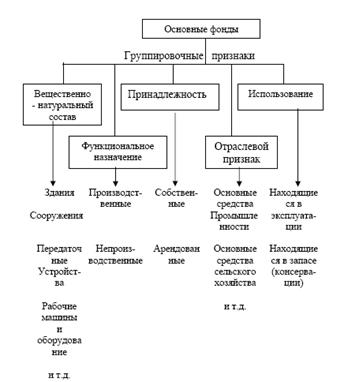 Рис. 1.1 – Классификация основных фондовПо принципу натурально-вещественного состава действующая классификация объединяет основные фонды в определенные группы. Каждая группа состоит из множества разнообразных средств труда.Здания – здания и строения, в которых происходят процессы основных, вспомогательных и подсобных производств; административные здания; хозяйственные строения. В стоимость этих объектов кроме строительной части включается и стоимость систем отопления, водопровода, электроарматуры, вентиляционных устройств и др. Стоимость зданий в составе основных промышленно – производственных фондов России занимает 28%.Сооружения. В группу сооружений, составляющую, соответственно, 21% включаются инженерно-строительные объекты, которые необходимы для осуществления процесса производства: дороги, эстакады, тоннели, мосты и др.Передаточные устройства (6%) – водопроводная и электрическая сеть; теплосеть, газовые сети, паропроводы, т.е., объекты, осуществляющие передачу различных видов энергии от машин-двигателей к рабочим машинам (нефтепроводы, газопроводы и т.п.).Машины и оборудование. Особо многочисленный и разнообразный состав имеет четвертая группа. Сюда входят силовые машины и оборудование, включающие все виды энергетических агрегатов и двигателей; рабочие машины и оборудование, которые непосредственно воздействуют на предмет труда или его перемещение в процессе создания продукции; измерительные или регулирующие приборы и устройства и лабораторное оборудование, предназначенные для измерений, регулирования производственных процессов, проведения испытаний и исследований; с 1972 года в отдельную подгруппу выделена вычислительная техника: электронно–вычислительные, управляющие аналоговые машины, а также машины и устройства, применяемые для управления производством и технологическими процессами; прочие машины и оборудование, которые не отнесены к перечисленным подгруппам[2] .Транспортные средства (принадлежащий предприятиям подвижной состав железных дорог, водный и автомобильный транспорт, а также внутризаводские транспортные средства: автокары, вагонетки, тележки и др.). Инструменты и приспособления. В составе основных фондов учитываются инструменты всех видов сроком службы свыше 1 года. Инструменты и инвентарь, служащие менее 1 года относятся к оборотным фондам.Производственный и хозяйственный инвентарь и принадлежности, предназначенные для хранения материалов, инструментов и облегчения выполнения производственных операций – верстаки, стеллажи, столы, контейнеры, предметы конторского и хозяйственного назначения (мебель, несгораемые шкафы, множительные аппараты, предметы противопожарного назначения и др.).Рабочий и продуктивный скот. Рабочий скот (лошади, быки, волы, верблюды и др.) выделен в отдельную группу с 1996 года. В состав основных фондов входит и продуктивный скот – взрослые животные, дающие продукцию и приплод (коровы, овцематки, свиноматки и др.). Стоимость молодняка, скота и животных на откорме включается в состав оборотных средств сельскохозяйственных предприятий.Многолетние насаждения. К основным фондам относятся многолетние насаждения: плодоносящие сады, ягодники, лесозащитные полосы.- Внутрихозяйственные дороги.- Земельные участки, находящиеся в собственности предприятия.- Прочие основные фонды[3] .По функциональному назначению основные фонды делятся на основные производственные и основные непроизводственные фонды. К основным производственным относятся фонды (около 80%), которые непосредственно участвуют в производственном процессе (машины, оборудование, станки и др.), или создают условия для производственного процесса (производственные здания, сооружения, трубопроводы и др.). Основные непроизводственные фонды (более 20%) – это объекты бытового и культурного назначения, медицинские учреждения, жилые дома, детские и спортивные учреждения и т.п., которые находятся на балансе предприятия, но в отличие от производственных фондов они не участвуют в процессе производства и не переносят своей стоимости на продукт. Стоимость их исчезает в потреблении. Фонд возмещения не создается. Воспроизводятся они за счет национального дохода.В современных условиях многие организации непроизводственной сферы преобразованы в коммерческие предприятия, и отраслевое деление основных фондов перестало отражать эту пропорцию. В действующем Общероссийском классификаторе основных фондов предусмотрена иная группировка по секторам экономики: отрасли, производящие товары (52%) и отрасли, оказывающие рыночные и нерыночные услуги (48%).По принадлежности основные фонды подразделяются на собственные и арендованные.Основные производственные фонды в зависимости от степени их воздействия на предмет труда разделяют на активные и пассивные.В приведенной классификации не все элементы основных фондов играют одинаковую роль, одни из них (машины и оборудование) принимают непосредственное участие в производственном процессе и поэтому относятся к активной части основных фондов; другие (производственные здания и сооружения) обеспечивают нормальное функционирование производственного процесса и представляют собой пассивную часть основных фондов. Чем выше доля активной части фондов, тем, при прочих равных условиях, больше выпуск продукции, выше показатель фондоотдачи. Классификация основных фондов по секторам и отраслям народного хозяйства позволяет отслеживать и корректировать направления развития экономики: эффективнее использовать стимулирующие рычаги развития прогрессивных и приоритетных отраслей. В зависимости от отраслей народного хозяйства основные фонды делятся на основные производственные фонды промышленности, сельского хозяйства, лесного хозяйства, строительства, транспорта, торговли и др. В промышленности России сосредоточено более 34% стоимости основных фондов, 13% - в сельском хозяйстве, 4% - в строительстве, 13% - на транспорте и в связи, 18% - в жилищном хозяйстве; на здравоохранение, образование, культуру и искусство приходится всего 6,5% стоимости фондов, а на науку - 1,3%. Отраслевая структура основных фондов должна быть перестроена: удельный вес отраслей, непосредственно занятых обслуживанием жизни населения, будет возрастать[4] .1.2 Показатели эффективности использования основного капиталаОценка по первоначальной стоимости основных фондов (ОФперв ) определяется на момент ввода объекта в эксплуатацию:ОФперв = Ц + Зд + Зу + Зпрч                            (1.1)где Ц – цена основных фондов с учетом упаковки;Зд - затраты на доставку;Зу - затраты на установку;Зпрч – прочие затраты.Восстановительная стоимость характеризует стоимость воспроизводства основных фондов в современных условиях, то есть с учетом достигнутого уровня развития производства, достижений НТП и роста производительности труда, а также роста цен.Балансовая стоимость основных фондов (ОФост ) - это стоимость, по которой учитываются основные фонды на предприятии. Она совпадает либо с первоначальной (ОФперв ), либо с восстановительной стоимостью (ОФвост ):Оценка по остаточной стоимости (ОФост ) характеризует стоимость, еще не перенесенную на готовую продукцию:ОФост = ОФбал – И                                       (1.2)где И - стоимость износа.Под рыночной стоимостью объекта, входящего в состав основных фондов, понимается наиболее вероятная цена, которая, в принципе, может иметь место по договоренности продавцов и покупателей в случае продажи этого объекта на свободном конкурентном рынке. При этом предполагается, что продавцы и покупатели действуют разумно, не нарушая закона, объекты сделки не нуждаются в срочной продаже или покупке, а оплата сделок производится в денежной форме и не сопровождается дополнительными условиями.Ликвидационная стоимость (ОФликв ) - это стоимость возможной реализации выбывающих основных средств.Амортизируемая стоимость (ОФам ) - это стоимость основных фондов, которую необходимо перенести на готовую продукцию:ОФам=ОФперв-ОФликв                                       (1.3)В экономических расчетах используется понятие среднегодовой стоимости основных фондов (ОФср.г ):                       (1.4)где ОФн - стоимость основных фондов на начало года;ОФк - стоимость основных фондов на конец года;ОФi - стоимость основных фондов на начало i-го месяца.Экономическое содержание износа – это потеря стоимости. Выделяют следующие виды износа:- физический (изменение физических, механических и других свойств основных фондов под воздействием сил природы, труда и т.д.);- моральный износ 1-го рода (потеря стоимости в результате появления более дешевых аналогичных средств труда);- моральный износ 2-го рода (потеря стоимости, вызванная появлением более производительных средств труда);- социальный износ (потеря стоимости в результате того, что новые основные фонды обеспечивают более высокий уровень удовлетворения социальных требований);- экологический износ (потеря стоимости в результате того, что основные фонды перестают удовлетворять новым повышенным требованиям к охране окружающей среды, рациональному использованию природных ресурсов и т.п.)[5] .Полный износ - это полное обесценивание основных фондов, когда дальнейшая их эксплуатация в любых условиях убыточна или невозможна. Износ может наступить как в случае работы, так и в случае бездействия основных фондов.Количественные характеристики воспроизводства основных фондов рассчитываются по следующей принципиальной формуле:ОФн + ОФв - ОФл =ОФк,                       (1.5)где ОФн , ОФк - стоимость основных фондов на начало и конец года;ОФв - стоимость введенных основных фондов;ОФл - стоимость списанных основных фондов.Движение основных фондов можно характеризовать с помощью следующих коэффициентов:- коэффициент обновления; - коэффициент выбытия.Коэффициент обновления показывает удельный вес введенных в отчетном периоде основных фондов. Коэффициент выбытия показывает удельный вес выбывших основных фондов. Эта группа показателей характеризует только движение основных фондов и ничего не говорит об их использовании. Эффективность использования основных фондов определяется с помощью системы показателей, подразделяемых на обобщающие и частные. Первые характеризуют эффективность использования всей совокупности основных фондов, вторые - отдельных элементов основных фондов. К первой группе относятся:1)фондоотдача (Фо ), которая показывает, сколько продукции (в стоимостном выражении) выпущено на 1 рубль стоимости основных производственных фондов:Фо= Q/ОФср.г                                                 (1.6)где Q - объем выпущенной продукции;ОФср.г - среднегодовая стоимость основных производственных фондов;2) фондоемкость (Фе ), которая показывает, сколько затрачено основных фондов для производства 1 рубля продукции:                                    (1.7)3) фондовооруженность (Фв ) труда показывает стоимость основных фондов, приходящихся на одного работника:Фв=ОФ/Ч                                             (1.8)где Ч - среднесписочная численность работников.Обратной величиной фондоотдачи является показатель – фондоемкости (Ф/е) продукции.Фондоемкость показывает долю стоимости основных фондов, приходящуюся на каждый рубль выпускаемой продукции. Если фондоотдача должна иметь тенденцию к увеличению, то фондоемкость – к снижению. Фондоемкость рассчитывается как отношение стоимости основных производственных фондов к объему выпускаемой продукции по следующей формуле:Фе=ОПФ/ТП                                         (1.9)Показатель фондоемкости определяет необходимую величину основных фондов для производства продукции заданного объема на перспективный период. Если объем товарной продукции на перспективный период не изменяется, то нет необходимости увеличивать основные фонды – следует только их совершенствовать, т.е. заменять устаревшее оборудование прогрессивной техникой. При возрастании же объема товарной продукции целесообразно рассчитать перспективную потребность в основных фондах.Фондоемкость может быть определена на единицу продукции в натуральном выражении и на рубль ее стоимости. Фондоотдача же показывает, сколько продукции получено с каждого рубля действующего основного капитала. Показатели фондоотдачи (капиталоотдачи) применяются в основном для анализа уровня использования действующих фондов, а показатель фондоемкости – главным образом, для планирования потребности в основных фондах и капитальных вложениях при перспективном планировании или разработке новых проектов.Важнейшей характеристикой потенциальных возможностей и степени использования основных производственных фондов является производственная мощность предприятия.Под производственной мощностью понимается максимально возможный годовой (суточный) объем выпуска продукции при заданных номенклатуре и ассортименте с учетом наилучшего использования всех ресурсов, имеющихся на предприятии.Производственная мощность предприятия определяется по мощности основных производственных цехов, участков или агрегатов т.е. по мощности ведущих производств. Ведущими считаются цех, участок или оборудование, выполняющие основные и наиболее массовые операции по изготовлению продукции, и в которых сосредоточена преобладающая часть оборудования. К ведущему оборудованию относят также дорогостоящее оборудование, оборудование, на котором выполняются наиболее трудоемкие и энергоемкие операции, и оборудование, занимающее значительные производственные площади. Перечень ведущего оборудования приводится в отраслевых инструкциях по определению производственной мощности.Для устойчивой работы предприятия, а также для улучшения качества и обновления выпускаемой продукции необходимо иметь оптимальный резерв производственной мощности. Величина этого резерва определяется спецификой производства и колеблется от 10% до 20%.1.3 Современные подходы к управлению основным капиталомНеобходимым условием реализации основной цели предпринимательства - получение прибыли на авансированный капитал - является планирование воспроизводства капитала, которое охватывает стадии инвестирования, производства, реализаций (обмена) и потребления.Формирование и использование различных денежных фондов для возмещения затрат капитала, его накопления и потребления составляет суть механизма финансового управления на предприятии.Независимо от того, разделяется ли капитал предприятия на собственный, заемный, основной или оборотный, постоянный или переменный, он находится в процессе непрерывного движения, принимая лишь различные формы в зависимости от конкретной стадии кругооборота.Совокупность кругооборотов различных частей капитала предприятия за период представляет собой его полный оборот или воспроизводство (простое или расширенное).Понятие “внеоборотные активы” и “основной капитал” тождественны. Основной капитал включает основные средства, а также незавершенные долгосрочные инвестиции, нематериальные активы и новые долгосрочные финансовые инвестиции (вложения), как это показано на рис. 3.1.Основные средства, арендованные с правом последующего выкупа или в конце аренды по условиям договора, переходящие в собственность арендатора, учитываются также, как собственные основные средства.Стоимость основных средств постепенно погашается в течение срока их полезной эксплуатации путем ежемесячных амортизационных отчислений, которые включаются в издержки производства или обращения за соответствующий отчетный период.В состав основного капитала также включаются затраты на незавершенные капитальные вложения в основные средства и на приобретение оборудования. Это - та часть затрат на приобретение и строительство основных средств, которая еще не превратилась в основные средства, не может участвовать в процессе хозяйственной деятельности, а поэтому не должна подвергаться амортизации. В бухгалтерском учете эти затраты учитываться на счете 08, обособленно от основных средств, участвующих в хозяйственном процессе, учет которых ведется на счете 01. В основной капитал эти затраты включаются по той причине, что они уже изъяты из оборотного капитала (на их величину уменьшена сумма оборотного капитала).Долгосрочные финансовые инвестиции представляют собой затраты на долевое участие в уставном капитале в других предприятиях, на приобретение акций и облигаций на долговременной основе. К финансовым инвестициям относятся также долгосрочные займы, выданные другим предприятиям под долговые обязательства; стоимость имущества, переданного в долгосрочную аренду на праве финансового лизинга (т. е. с правом выкупа или передачи собственности на имущество по истечении срока аренды).Затраты на долгосрочные финансовые вложения погашаются в зависимости от характера и вида.Основные средства - это средства, вложенные в совокупность материально-вещественных ценностей, относящихся к средствам труда. Бизнес как система функционирует и развивается в результате предшествующих вложений капитала и, прежде всего, в основные средства. Получение прибыли сегодня это результат правильных решений о пропорциях вложения капитала в основные и текущие (оборотные) средства, принятых еще до начала операционной деятельности предприятия. Поэтому эффективное управление основным капиталом предполагает ясное представление о специфике их функционирования и воспроизводства.При оценке эффективности вложений предприятия в основные средства, анализа их эксплуатации и воспроизводства необходимо исходить из следующих принципиальных положений:- функциональная полезность основных средств сохраняется в течение ряда лет, поэтому расходы по их приобретению и эксплуатации распределены во времени;- момент физической замены (обновления) основных средств не совпадает с моментом их стоимостного замещения, в результате чего могут возникнуть потери и убытки, занижающие финансовые результаты деятельности предприятия;- эффективность использования основных средств оценивается по-разному в зависимости от их вида, принадлежности, характера участия в производственном процессе, а также назначения. Поскольку основные средства обслуживают не только производственную сферу деятельности предприятия, но и социально-бытовую, эффективность их использования определяется не только экономическими, но и социальными, экологическими и другими факторами.Основные средства и долгосрочные инвестиции в основные средства оказывают многоплановое и разностороннее влияние на финансовое состояние и результаты деятельности предприятия. Характер этого влияния представлен в табл. 1.1.Финансовые показатели использования основных средств могут быть объединены в следующие группы:1. Показатели объема, структуры и динамики основных средств;2. Показатели воспроизводства и оборачиваемости основных средств;3. Показатели эффективности использования основных средств;4. Показатели эффективности затрат на содержание и эксплуатацию основных средств;5. Показатели эффективности инвестиций в основные средства. Системообразующим принципом формирования финансовых показателей использования основных средств являются конкретные потребности управления и содержание принимаемых управленческих решений.Таблица 1.1 Влияние хозяйственных операций с основными средствами на финансовое состояние и результаты деятельности предприятияПолнота и достоверность расчета и анализа показателей использования основных средств зависит от степени совершенства бухгалтерского учета, отлаженности систем регистрации операций с объектами основных средств, полноты заполнения учетных документов, точности отнесения объектов к учетным классификационным группам, достоверности инвентаризационных описей, глубины разработки и ведения регистров аналитического учета.Необходимо отметить, что возможности анализа эффективности функционирования основных средств на предприятиях ограничены низким уровнем организации оперативно-технического учета времени работы и простоев оборудования, их производительности и степени загрузки. На предприятиях зачастую не проводится сравнительный анализ данных по аналогичным объектам основных средств других предприятий и хозяйственных единиц. Практически отсутствует аналитический учет финансовых результатов по операциям с объектами основных средств. Аналитический учет основных средств на предприятиях ограничен разделением объектов на классификационные группы, а внутри групп - по инвентарным объектам и месту нахождения (эксплуатации) объектов у лиц, ответственных за их сохранность. Аналитический учет капитального строительства объектов и мощностей ограничен информацией паспорта стройки, который в большинстве случаев по полной форме не заполняется.Перечисленные особенности информационного обеспечения сдерживают возможности применения полноценного факторного моделирования и анализа основных средств для целей управления. Методику расчета финансовых показателей использования основных средств и их применения для управления основным капиталом покажем на примере отдельных аналитических задач.2.Оценка эффективности финансовой деятельности предприятия ОАО "Кукморский завод Металлопосуды»2.1. По оценке структуры баланса ОАО "Кукморский завод Металлопосуды»Анализ и оценка структуры баланса предприятия проводится на основе следующих показателей:1. Коэффициент текущей ликвидности на конец отчетного периода имеет значение более 2.К1=(54767+189984+397876)/109578=5,92. Коэффициент обеспеченности собственными средствами на конец отчетного периода имеет значение более 0,1.К2=(904615-373808)/642627=0,83В данном случае коэффициенты имеют значение больше нормативного, согласно методике, рассчитывается коэффициент утраты платежеспособности на 3 месяца.Основным показателем, позволяющим спрогнозировать устойчивость финансового положения предприятия в течение анализируемого периода коэффициент утраты платежеспособности.К4=(5,9+3/12(5,9-7,3))/2=2,775Коэффициент утраты платежеспособности, принимающий значение более 1, характеризуем предприятие как финансово устойчивое. 2.2 Модель бальных оценок Н.А.НикифоровойСущность модели заключается в классификации предприятий по уровню финансового риска в результате отнесения их к определенному классу в зависимости от набранного количества баллов. Основой модели является таблица границы классов согласно критериям оценки финансового состояния предприятия. 1.Коэффициент абсолютной ликвидности:(54767)/109578=0,52.Коэффициент быстрой ликвидности: (54767+189984)/109578=2,233. Коэффициент текущей ликвидности:(54767+189984+397876)/109578=5,94.Доля оборотных средств в активах:642627/1016227=0,635. Коэффициент обеспеченности собственными средствами(904615-373808)/642627=0,836. Коэффициент капитализации:(2034+109578)/904615=0,127. Коэффициент финансовой независимости (концентрации собственного капитала):904615/1016227=0,898. Коэффициент финансовой устойчивости:(904615+2034)/1016227=0,89Полученные результаты соотнесем с предложенной классификацией Н.А.Никифоровой финансовой устойчивости, и определим сумму баллов, соответствующую продолженному методу. Полученные результаты представим в таблице 2.1.Таблица 2.1. Результаты финансовых показателей предприятияПродолжение таблицы 2.1Проведя оценку по методике модели бальных оценок Н.А.Никифоровой, сумма балов получена 96. Согласно границам классов, характеризующие финансовую устойчивость предприятия, полученный результат находится между двумя классами : 1 класс (100-97,6) и 2  класс (94,3-68,6). Таким образом, на основе полученных данных, можно сделать вывод, что ОАО "Кукморский завод Металлопосуды» имеет практически абсолютную финансовую устойчивость, что на сегодняшний день встречается довольно редко. Все рассчитанные показатели, имеют отличные показатели, характеризующие финансовую устойчивость предприятия.2.3 Многофакторная регрессивная модель Г.В. Савицкой по оценке вероятности банкротства предприятияДля оценки вероятности банкротства предприятия по данной модели необходимо рассчитать следующие показатели:К1 – 904615/642627=1,41К2 – отношение оборотных активов к общей сумме источников формирования имущества (валюте баланса)К2 – 642627/1016227=0,63К3 – отношение выручки от реализации продукции (без НДС) к среднегодовой стоимости всех активовК3 – 1882952/1016227=1,85К4 – отношение чистой прибыли к общей стоимости активов (валюте баланса)К4 – 298747/1016227=0,29К5 – отношение собственного капитала к общей стоимости активов.К5 – 904615/1016227=0,89Определим вероятность банкротства ОАО "Кукморский завод Металлопосуды», согласно предложенной многофакторной регрессивной модели Г.В. Савицкой: Z = 0,111*1,41 + 13,23 *0,63 + 1,67*1,85 + 0,515*0,29 + 3,8*0,89=15,11226Согласно полученному результату, и сопоставив его с нормативными значениями, можно сделать вывод, что вероятность банкротства ОАО "Кукморский завод Металлопосуды» отсутствуют.Таким образом, проведя анализ вероятности банкротства ранее описанным методикам, можно сделать вывод что ОАО "Кукморский завод Металлопосуды» имеет устойчивое финансовое положение, и вероятность банкротства отсутствуют.Для стабилизации дел компании в условиях жесткой конкуренции важно не пропустить тот момент, когда ситуацию можно повернуть в правильное русло, именно с этой целью проводят оценку вероятности банкротства. Рассматривая метод вероятности банкротства по оценке структуры баланса, предложенная система критериев включает в основном традиционные показатели: Достоинством данной методики является простота расчётов, возможность их осуществления на базе внешней отчётности и наглядность получаемых результатов. Однако при всей простоте и очевидности экономического содержания этой системы.Критериев оценки следует указать на принципиальное несовершенство указанного подхода. Во - первых, по составу показателей. Состав показателей не позволяет без учёта их  динамики сделать истинные выводы о финансовом состоянии предприятия, так как в течение анализируемого периода некоторые показатели могут существенно изменяться благодаря происходящим  процессам.Во-вторых, нормативные значения показателей оценки структуры баланса рассчитаны без учёта отраслевой специфики и типа производств предприятий (эти факторы, как правило, определяют структуру оборотных средств), а также неадекватность критических значений этих показателей.В-третьих, моментальный характер рассчитываемых показателей. Внутри отчётного периода значения показателей могут существенно отличаться от полученных в результате расчётов по данным баланса на начало или конец этого периода [1].Рассматривая модель бальных оценок Н.А.Никифоровой, можно сделать вывод, что модель обеспечивает идентификацию финансового состояния предприятия всего по восьми показателям. Она имеет четкие критерии и алгоритм расчета.Однако используемые показатели охватывают лишь две основные стороны деятельности: ликвидность и платежеспособность, а также финансовую устойчивость. Такие важные вопросы, как эффективность капитала предприятия (показатели прибыли и рентабельности) и интенсивность использования капитала (показатели деловой активности), не участвуют в анализе.Также был произведен расчет многофакторной регрессивной модели Г.В. Савицкой по оценке вероятности банкротства предприятия. Дискриминантные модели обладают недостатком, а именно, в них нет четких границ для отнесения предприятий к классу банкротов или не банкротов. Если предприятие набирает значение Z-счета, равное или близкое к константе дискриминации, то его трудно квалифицировать на предмет финансовой состоятельности или несостоятельности.ЗаключениеОсновной капитал меняет свою вещественную форму, проходя через ряд последовательных и взаимосвязанных стадий: инвестирование в реальные активы (сооружения, здания, оборудование, машины и прочее), вместо финансовых(облигации и акции); производство товаров и потребление ресурсов; разработка стратегии и ее реализация. Постепенное перенесение стоимости труда по мере морального и физического износа на производимый продукт. Для этого используются специальные денежные средства – амортизационные отчисления, которые включают в себя издержки обращения и производства. Этап возмещения, когда начисленная амортизация начинает превращаться в денежное выражение (выручка и себестоимость). За счет этих средств снова происходит закупка оборудования и его обновление. Такова структура основного капитала. Но все же она может изменяться в зависимости от сферы деятельности предприятия, его политики, целей и тактических задач. Основной капитал организации является частью производительного, базового капитала, который всегда и полностью участвует при воспроизводстве товара. После того как товар реализовали, основной капитал будет возвращаться предпринимателю по частям. Основной капитал предприятия компании должен быть сформирован в соответствии с его специализацией, политикой и целями предприятия. Однако для повышения эффективности основного капитала в ситуации современного рынка требуется постоянная корректировка процесса формирования основного капитала организации. Для того, чтобы оценить эффективность основных средств, необходимо рассчитать так называемые показатели основных фондов. Эти показатели отражают с достаточной достоверностью эффективность использования основных фондов. После проведения анализа основных средств выявляют резервы, факторы, способы повышения эффективности использования основных средств. Улучшения использования основных средств на предприятии может быть достигнуто следующими способами: освобождения предприятия от избыточного оборудования, тщательно проведения капремонтов; приобретения высоко качественного оборудования и машин; своевременного обновления активной части основных средств ; повышения уровня механизации, автоматизации производства; при наличии экономической целесообразности; организации на предприятии централизации ремонтных служб; увеличения коэффициента сменности работы предприятия;; совершенствования организации производства и труда. Пути, методы, основные направления по улучшению использования основных средств зависят от конкретных условий, сложившихся в компании в течение определенного периода времени.Список используемой литературы1. Берзинь И.Э., Пикунова С.А., Савченко Н.Н., Фалько С.Г. Экономика предприятия: Учебник для вузов / Под ред.– М.: Дрофа, 2008. – 368 с.2. Виханский О.С. Стратегическое управление: Учебник для студентов и аспирантов вузов по специальности «Менеджмент». – М.: МГУ, 2014.3. Григорьев В.В. Антикризисное управление/Под ред. С.Г Беляева и В.И Кошкина.- М.:ЮНИТИ, 20164. Г. Я. Кожекин, Л.М. Синица «Организация производства», Мн ИП «Экоперспектива», 2011г5. Леонтьев В.Е., Бочаров В.В. Финансовый менеджмент: Учебное пособие. – СПб: ИВЭСЭП, Знание, 2008. – 520 с6. Любушин Н.П., Лещева В.Б., Дьякова В.Г. Анализ финансово-экономической деятельности предприятия: Учебное пособие для вузов. – М.: ЮНИТИ-ДАНА, 2012. – 471 с.7. О.Ю. Мамедов «Современная экономика», Ростов на Дону, 2005г.М.И. Ткачук «Управление финансовой деятельностью предприятий», Мн, 2015г8. Н. Л. Зайцев «Экономика промышленного предприятия» М, «Ифра-М», 2008г.9.Сафронова Н.А. Экономика предприятия: Учебник / Под ред.– М.: Юристъ, 2007. – 608 с.10.Серкина Н.А. Антикризисное управление, методические указания по выполнению контрольной работы. Казань: Гос. Энерг. Ун-т, 2017. – 21с.11.Хаматова Л.А. Экономика предприятия. Экономически ресурсы предприятия: Учебное пособие. – М.: Издательско-торговая корпорация «Дашков и К°», 2010. – 156 с.Введение21Теоретические аспекты основного капитала предприятий и особенности его управления31.1Сущность основного капитала, его структура и классификация31.2Показатели эффективности использования основного капитала71.3Современные подходы к управлению основным капиталом132Оценка эффективности финансовой деятельности предприятия ОАО "Кукморский завод Металлопосуды»182.1По оценке структуры баланса ОАО "Кукморский завод Металлопосуды»182.2Модель бальных оценок Н.А.Никифоровой182.3Многофакторная регрессивная модель Г.В. Савицкой по оценке вероятности банкротства предприятия20Заключение23Список использованной литературы25Содержание операцииВлияние на финансовое состояние и результаты деятельности предприятия12Получено безвозмездно от юридических и физических лицПоступление основных средств Увеличивается размер собственного капитала предприятия. С одной стороны, это ведет к росту устойчивости финансового положения, с другой - к повышению удельного веса амортизационных отчислений и расходов на ремонт в себестоимости продукции, что при низкой фондоотдаче безвозмездно полученных основных средств может привести к уменьшению прибыли и рентабельности. Увеличиваются внереализационные доходы предприятия на величину первоначальной или остаточной стоимости. Приобретение основных средств за платуУвеличиваются внеоборотные активы предприятия, изменяется структура капитала предприятия. В целом замедляется оборот всего капитала, сокращаются размеры наиболее ликвидных активов, ухудшается платежеспособность. Долгосрочная аренда основных средствУвеличивается сумма внеоборотных активов и сумма задолженности перед арендодателями. Периодически уменьшается денежная наличность на сумму арендной платы и процента за аренду. На сумму процента уменьшается чистая прибыль или фонд накопления.Текущая аренда основных средствУвеличивается сумма внеоборотных активов и сумма задолженности перед арендодателями. Периодически уменьшается денежная наличность на сумму арендной платы и процента за аренду. На сумму процента уменьшается чистая прибыль или фонд накопления.Текущая аренда основных средствИздержки арендатора увеличиваются на сумму арендной платы, а также не сумму расходов по капитальному ремонту (если это оговорено условиями договора аренды).Безвозмездная аренда основных средствВыбытие основных средств Чистая прибыль, или фонд накопления, или нераспределенная прибыль прошлых лет уменьшается на величину остаточной стоимости переданных основных средств плюс расходы по выбытию, плюс НДС. Уменьшается сумма основных средств.Внесение вклада в уставный капитал дочернего предприятияВклад по цене соглашения выше остаточной ведет к росту внереализационных доходов предприятия. В противном случае убытки относят на уменьшение чистой прибыли или фонда накопления.Продажа основных средствФормируется финансовый результат (прибыль или убыток] от прочей реализации, который увеличивает (уменьшает) балансовую прибыль предприятия. Уменьшается размер основных средств, повышается ликвидность баланса, ускоряется оборот всего капитала. Оптимальным вариантом продаж для налогообложения прибыли является реализация основных средств по рыночной стоимости. Ликвидация основных средствФинансовый результат выявляется по каждому ликвидируемому объекту. Собственные источники предприятия уменьшаются на сумму недовнесенного в бюджет НДС и на сумму недоамортизации ликвидируемого объекта.Показатели финансового состоянияКлассБаллыБаллы2455Коэффициент абсолютной ликвидности2 класс1010Коэффициент быстрой ликвидности1 класс1111Коэффициент текущей ликвидности1 класс1 класс20Доля оборотных средств в активах1класс1класс10Коэффициент обеспеченности собственными средствами1 класс1 класс12,5234Коэффициент капитализации1 класс17,5Коэффициент финансовой независимости (концентрации собственного капитала)1 класс10Коэффициент финансовой устойчивости1 класс5Сумма баллов-96